                 สรุปข้อมูลนักเรียนรายบุคคล   (รายห้อง)   ชั้นประถมศึกษาปีที่ ........./...........โรงเรียนอนุบาลลาดยาว  ปีการศึกษา 2559                 ( ข้อมูลนี้จะสรุปเป็นสารสนเทศในระบบ DMC และ SAR)                                                                         (ลงชื่อ)                                             ผู้สรุปข้อมูล                                                                                  (..........................................................)                                                                              ครูประจำชั้นประถมศึกษาปีที่ ......./....                                                                          (ลงชื่อ)                                             ผู้สรุปข้อมูล                                                                                  (..........................................................)                                                                              ครูประจำชั้นประถมศึกษาปีที่ ......./....                    ข้อมูลด้าน	      จำนวน (คน)    คิดเป็นร้อยละหมายเหตุ  1.  นักเรียนอาศัยอยู่กับ      • บิดา-มารดา      • บิดา      • มารดา      • ผู้ปกครอง (ปู่-ย่า/ตา-ยาย/ลุง-ป้า/น้า-อา)   2. สถานภาพครอบครัว     • บิดา-มารดา อยู่ด้วยกัน     • บิดา-มารดา แยกกันอยู่     • บิดา หรือ มารดา เสียชีวิต     • บิดา-มารดา เสียชีวิตทั้งสอง     • หย่าร้าง    3. ที่พักอาศัย     • บ้านตนเอง     • บ้านเช่า     • อาศัยอยู่กับญาติ     • อื่น ๆ...........    4. สุขภาพนักเรียน     • สุขภาพแข็งแรง ไม่มีโรคประจำตัว     • น้ำหนัก และส่วนสูงตามเกณฑ์กรมอนามัย     • น้ำหนักเกินเกณฑ์     • น้ำหนักต่ำกว่าเกณฑ์     • ส่วนสูง ต่ำกว่าเกณฑ์     • มีโรคประจำตัว    5.  ผลการเรียนที่ผ่านมา (เกรด)      • คะแนนเฉลี่ยต่ำกว่า    2          • คะแนนเฉลี่ย    2-3      • คะแนนเฉลี่ย เกินกว่า    3    6. พฤติกรรมนักเรียน      • กิริยาเรียบร้อย      • เงียบขรึม/ไม่ร่าเริง      • ซน/ไม่อยู่นิ่ง/สมาธิสั้นข้อมูลด้านจำนวน (คน)คิดเป็นร้อยละหมายเหตุ   7. เดินทางมาโรงเรียน    • เดิน    • รถจักรยาน (ขี่มาเอง)    • รถจักรยานยนต์    • รถยนต์ส่วนตัว    • รถโดยสาร/รถรับส่ง   8. ระยะทางจากบ้านถึงโรงเรียน    • ในเขตบริการโรงเรียน หมู่ 4,5,6,7,11,12,13,14    • ระยะทาง  3-10  กิโลเมตร    • มากกว่า  10  กิโลเมตร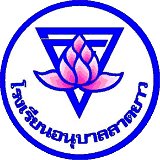 